Перечень рекомендуемых мероприятий по улучшению условий трудаНаименование организации:  ОБЩЕСТВО С ОГРАНИЧЕННОЙ ОТВЕТСТВЕННОСТЬЮ "РУССКИЕ ГАЗОВЫЕ ТУРБИНЫ"  Дата составления:         Председатель комиссии по проведению специальной оценки условий трудаЧлены комиссии по проведению специальной оценки условий труда:Эксперт(ы) организации, проводившей специальную оценку условий труда:Наименование структурного подразделения, рабочего местаНаименование мероприятияЦель мероприятияСрок
выполненияСтруктурные подразделения, привлекаемые для выполненияОтметка о выполнении123456---Директор по персоналуЖуков В.В.(должность)(подпись)(Ф.И.О.)(дата)Руководитель отдела ОТЭПиПББашкинов С.Е.(должность)(подпись)(Ф.И.О.)(дата)Старший юрист по налоговому и публичному правуПлешаков А.С.(должность)(подпись)(Ф.И.О.)(дата)732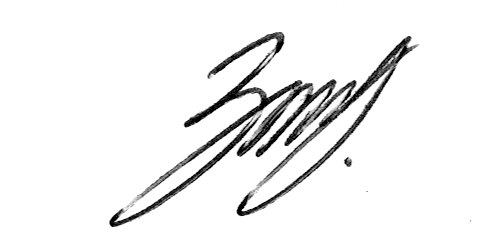 Захарин Кирилл Юрьевич(№ в реестре экспертов)(подпись)(Ф.И.О.)(дата)